    NEZİH  SAYAN  ANAOKULU   TARİHÇESİ Okulumuz Hayırsever Nezih SAYAN adına eşi Burçin SAYAN tarafından yaptırılmış ve 2010-2011 eğitim öğretim yılında hizmete açılmıştır.Çiğdem Mahallesinde olup 560 metrekare kapalı alana sahiptir.Okulumuz iki katlı olup 2010-2011 Eğitim Öğretim yılında 36-72 ay yaş grubunda 40 öğrenci ile eğitime başlamıştır. Okulumuz 5 derslik, 1 çok amaçlı salon, bir mutfak, bir müdür odası, bir müdür yardımcısı odası, bir memur odası, bir yemekhane, iki kız,  iki erkek, bir personel wc bulunmaktadır. Okulumuzun geniş bir bahçesi olup bir açık sınıfımız bulunmaktadır. .Binamız doğalgazlı kalorifer sistemiyle ısınmakta olup, suyu şehir şebekesine bağlı ve kanalizasyonu mevcuttur.İkili eğitim yapılmakta olan okulumuzda, bir müdür, bir müdür yardımcısı, beş öğretmen, bir sözleşmeli memur ve  altı sözleşmeli yardımcı personel bulunmaktadır.                                     YILLARA GÖRE ÖĞRENCİ KAYIT DURUMLARI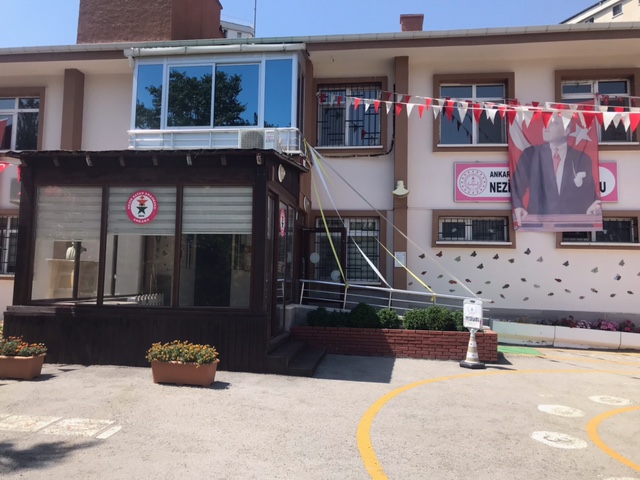 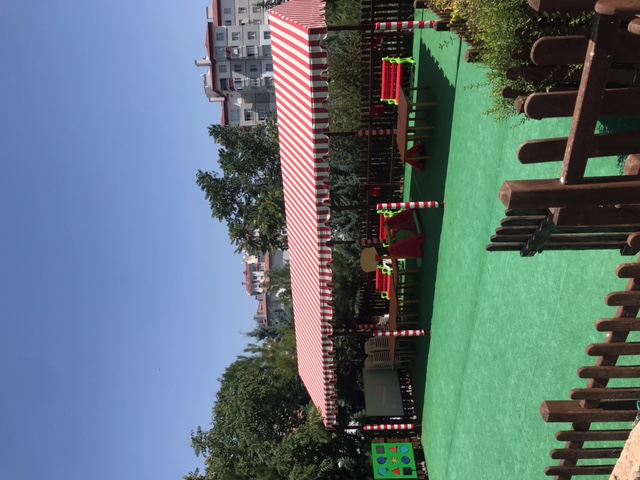 2010-2011 Eğitim Öğretim Yılı2011-2012Eğitim Öğretim Yılı2012-2013Eğitim Öğretim Yılı2013-2014Eğitim Öğretim Yılı2014-2015Eğitim Öğretim Yılı45708095922015-2016 Eğitim Öğretim Yılı2016-2017Eğitim Öğretim Yılı2017-2018Eğitim Öğretim Yılı2018-2019Eğitim Öğretim Yılı2019-2020Eğitim Öğretim Yılı1151141121111152020-2021 Eğitim Öğretim Yılı2021-2022Eğitim Öğretim Yılı2022-2023Eğitim Öğretim Yılı71100101